Publicado en Madrid el 16/07/2018 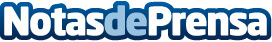 DHL Express fortalece su red intercontinental con el pedido de 14 nuevos aviones Boeing 777 FreightersHay opción para la entrega de siete aviones adicionales, con el objetivo de respaldar el negocio del comercio electrónico internacional, como impulsor del crecimiento rentable para DHL ExpressDatos de contacto:Noelia Perlacia915191005Nota de prensa publicada en: https://www.notasdeprensa.es/dhl-express-fortalece-su-red-intercontinental Categorias: Internacional Nacional Finanzas Logística Consumo http://www.notasdeprensa.es